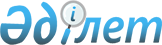 О внесении изменения в приказ исполняющего обязанности Председателя Комитета лесного хозяйства и животного мира Министерства сельского хозяйства Республики Казахстан от 24 июля 2015 года № 190 "О введении ограничений и запретов на пользование объектами животного мира, их частей и дериватов, установлении мест и сроков их пользования"Приказ Председателя Комитета лесного хозяйства и животного мира Министерства экологии, геологии и природных ресурсов Республики Казахстан от 20 апреля 2020 года № 27-5-6/83. Зарегистрирован в Министерстве юстиции Республики Казахстан 22 апреля 2020 года № 20453
      ПРИКАЗЫВАЮ:
      1. Внести в приказ исполняющего обязанности Председателя Комитета лесного хозяйства и животного мира Министерства сельского хозяйства Республики Казахстан от 24 июля 2015 года № 190 "О введении ограничений и запретов на пользование объектами животного мира, их частей и дериватов, установлении мест и сроков их пользования" (зарегистрирован в Реестре государственной регистрации нормативных правовых актов за № 11939, опубликован 14 сентября 2015 года в информационно-правовой системе "Әділет") следующее изменение:
      в приложении 3 "Ограничения и запреты на пользование объектами животного мира", утвержденного указанным приказом:
      пункты 3 и 4 исключить.
      2. Управлению животного мира и охотничьего хозяйства в установленном законодательством порядке обеспечить:
      1) государственную регистрацию настоящего приказа в Министерстве юстиции Республики Казахстан;
      2) размещение настоящего приказа на интернет-ресурсе Министерства экологии, геологии и природных ресурсов Республики Казахстан после его официального опубликования.
      3. Контроль за исполнением настоящего приказа возложить на курирующего заместителя Председателя.
      4. Настоящий приказ вводится в действие по истечении десяти календарных дней после дня его первого официального опубликования.
					© 2012. РГП на ПХВ «Институт законодательства и правовой информации Республики Казахстан» Министерства юстиции Республики Казахстан
				
      Председатель Комитета лесного хозяйства
 и животного мира МЭГПР РК 

А. Кайнарбеков
